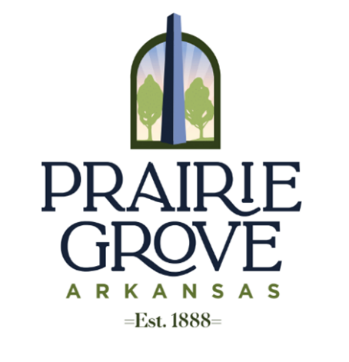 Notice of Prairie Grove Planning CommissionMarch 2024The Prairie Grove Planning Commission will meet March 14. 2024, at 6:00 pm in the District Court room at 955 E. Douglas to hear the following items:Consideration and approval of minutes from the February 15, 2024 meeting. A request for conditional use for the operation of a food court and entertainment venue at 202 E. Cleveland Street (pending new address assignment) Amendment to Preliminary Plat, phases 1 and 2 Copper Hill SubdivisionLarry Oelrich